CAREERS NEWS #9, 2019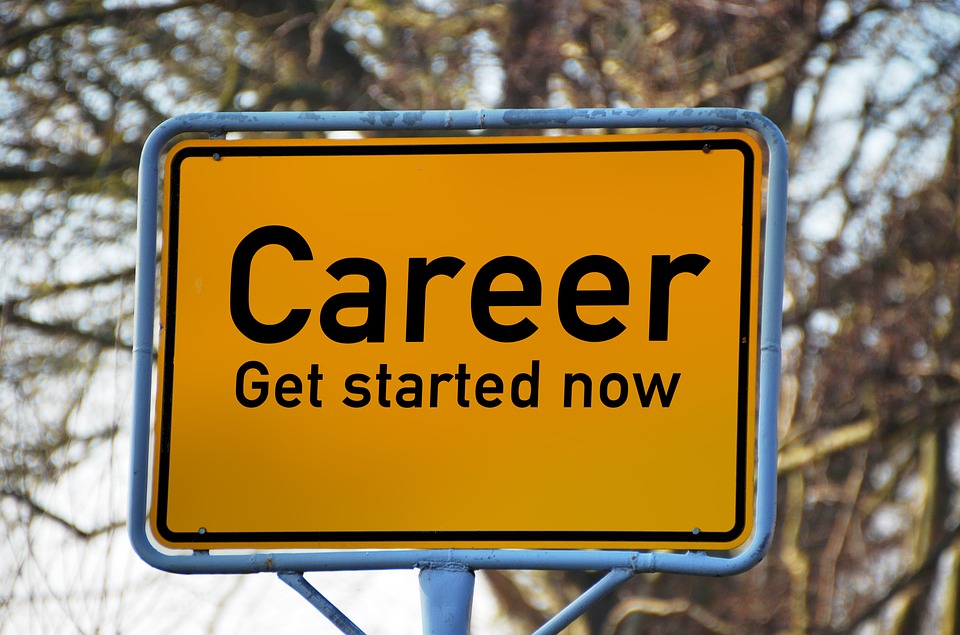 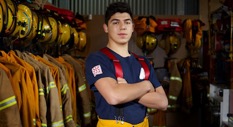 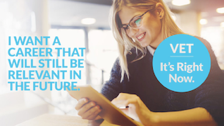 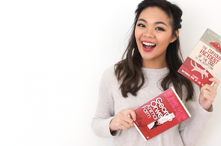 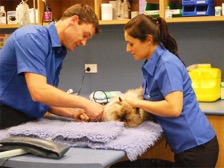 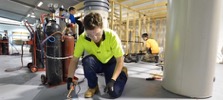 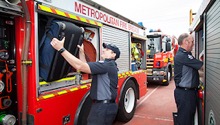 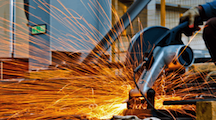 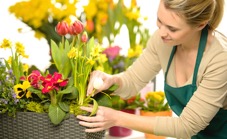 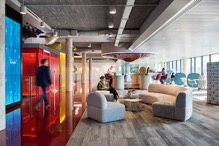 